TÖRTÉNELEM LEVELEZŐS VERSENY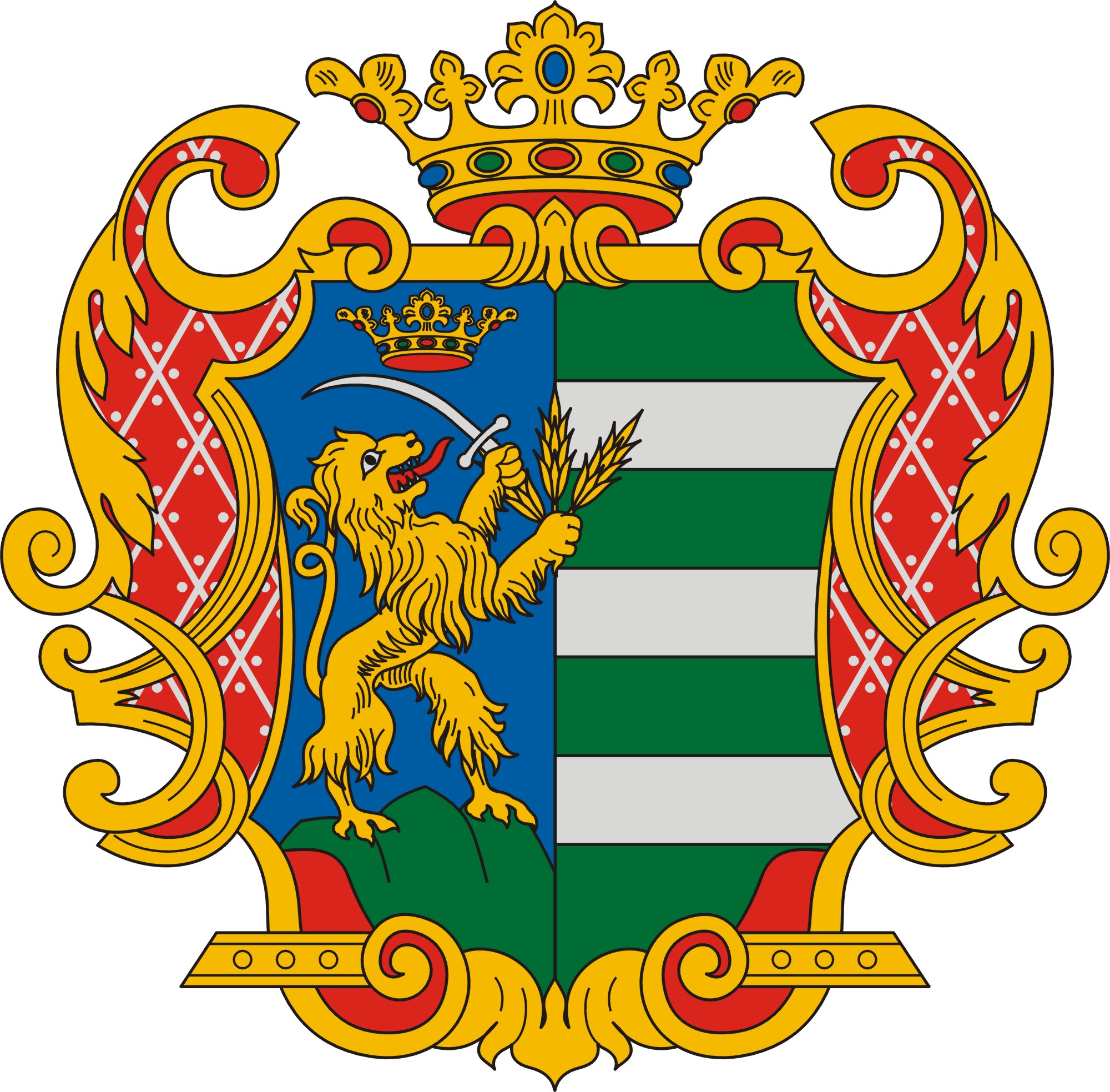 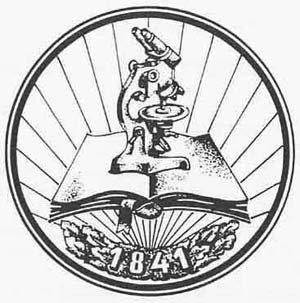 TIT8. osztály5. forduló2023/2024TÉMAKÖR: „válogatás 4 év TÉMAKÖREIBŐL”Kedves Versenyző! Arra kérlek, hogy a javítást megkönnyítendő a következőképpen írd be válaszodat a feladatlapba:1, Töröld ki a válasznak hagyott vonalat2, A kitörölt helyre írd be a válaszodat3, Ha lehet, használj valamilyen más (ne fekete) színt.Köszönöm! Ugrai GáborA feladat I. (Szent) István egyházszervező tevékenységével kapcsolatos. Válaszoljon a kérdésekre a forrás és az ismereteid alapján! „1. Tíz falu építsen egy templomot, amelyet két telekkel s ugyanannyi rabszolgával lássanak el, lóval és kancával, hat ökörrel és két tehénnel, 30 aprómarhával. Ruhákról és oltártakarókról a király gondoskodjék, papról és könyvekről a püspök.” „8. A papok pedig és az ispánok hagyják meg az összes falusi bíróknak, hogy ezek parancsára vasárnap mindenki menjen a templomba, öregek és fiatalok, férfiak és nők, kivéve azokat, akik a tüzet őrzik. Ha pedig valaki amazok hanyagsága folytán nem őrzés végett marad otthon, az ilyet verjék meg, és nyírják le.” „10. Ha valaki hús evésével megsérti a mindenki előtt ismeretes négy böjti időszakot, akkor egy héten át bezárva böjtöljön.” „13. Ha valaki a keresztény vallás megtartását elhanyagolva és hanyag ostobaságból megátalkodva az ellen bármi vétséget követ el, a vétek természetének megfelelően ítélje meg a püspök az egyházi törvények szabályai szerint.” „18. Ha valakinek az Isten tízet adott egy évben, a tizedik részt adja Istennek, és ha valaki elrejti a tizedet, kilenc részt adjon érte. Ha valaki pedig a püspököknek osztott tizedet meglopja, mint tolvajt ítéljék meg, és az ebből eredő jóvátétel teljesen a püspöké legyen.” „19. Azok, akik istentisztelet hallgatására a templomba menvén, ott a misék szertartása alatt egymás közt mormognak, és másokat zavarnak, haszontalan történeteket mesélgetve és nem figyelve a szent olvasmányokra és a lelki táplálékokra, ha idősebbek, dorgálják meg őket, és gyalázattal űzzék ki a templomból, ha pedig fiatalabbak és közrendűek, e nagy vakmerőségükért a templom előcsarnokában mindenki szeme láttára kötözzék meg, s ostorozással és hajuk lenyírásával fenyítsék meg őket.” Részletek István I. és II. törvénykönyvéből a, Mettől meddig uralkodott I. (Szent) István király? Add meg az uralkodásának kezdő és befejező évszámát!  (1 pont)		_________________________________________b, Hogyan nevezzük azt az adót, amellyel az alattvalók tartoznak az egyháznak? (1 pont) 		__________________________________________c, Melyik két pont vonatkozik az egyház anyagi alapjának megteremtésére? Írd le a két sorszámot! (2 pont)1, _________		2, _________d, Kiket mentesít a törvény a vasárnapi templomba járás alól? Húzd alá a szövegben! (1 pont) e, Mely cselekedetért jár a bűnösnek ostorozás és hajlevágás? (1 pont) 	__________________________________________________________________________f, Milyen bűnt tilt a törvény elzárással és böjtöléssel? (1 pont) 	__________________________________________________________________________g, Egészítsd ki az alábbi mondatokat! (2 pont)1, Ha valaki nem gyakorolja rendszeresen a keresztény vallást, a (z) ______________________________[egyházi személy] szab ki rá büntetést. 2, Ha valaki nem fizeti meg az egyházi adót, a terményének _________________ százalékával tartozik az egyháznak.A feladat az áprilisi törvényekkel kapcsolatos. Töltsd ki a táblázatot a törvénycikkek tanulmányozása után! Nem lehet minden betűjelet beírni a táblázatba. Minden sorban egy betűjel szerepelhet, és egy betűjel csak egy állításhoz kapcsolható. (4 pont) A) „Mindazon tárgyakra, melyek eddig a m.[agyar] k.[irályi] udvari kancelláriának, k. helytartótanácsnak, s a k. kincstárnak, ide értvén a bányászatot is, köréhez tartoztak, vagy tartozniuk kellett volna, s általában minden polgári, egyházi, kincstári, katonai, és általában minden honvédelmi tárgyakban Ő felsége a végrehajtó hatalmat ezentúl kizárólag csak a magyar minisztérium által fogja gyakorolni.” B) „Az országgyűlés jövendőben évenként, és pedig Pesten tartandván üléseit, az évenkénti ülésre az ország Rendeit Ő Felsége minden évben, s amennyiben a körülmények engedik, a téli hónapokra hívandja össze.” C) „Az országnak vagy kapcsolt részeknek mindazon bennszületett, vagy honosított, legalább 20 éves és sem atyai, sem gyámi, sem gazdai hatalom, sem pedig elkövetett hűtlenség, csempészkedés, rablás, gyilkolás és gyújtogatás miatt fenyíték alatt nem levő lakosai, a nőket kivéve, törvényesen bevett valláskülönbség nélkül választók: […] kik mint kézművesek, kereskedők, gyárosok telepedve vannak, ha tulajdon műhellyel vagy kereskedési teleppel, vagy gyárral bírnak…” D) „Az úrbér és az azt pótló szerződések alapján eddig gyakorlatban volt szolgáltatások (robot), dézsma és pénzbeli fizetések e törvény kihirdetésétől fogva örökösen megszűnnek.” E) „Gondolatait sajtó útján mindenki szabadon közölheti, és szabadon terjesztheti. […] Ha a lap naponkint jelenik meg, biztosítékul 10 000 forint, ha ritkábban jelenik meg, 5000 forint tétetik le készpénzben vagy fekvő birtokra kettős biztosítékkal betáblázott kötelezvényben…” F) „Magyarország és a kapcsolt részek minden lakosai minden közterhet különbség nélkül egyenlően és aránylagosan viselik.”A feladat az amerikai (USA) vezetők idegen nyelven elhangzott híres mondataihoz kapcsolódik. Az Amerikai Egyesült Államok vezetői, híres politikusai időnként idegen nyelven (nem angolul) fogalmazták meg gondolataikat, politikai üzeneteiket. Nevezz meg legalább egy ilyen példát az alábbi szempontok szerint! (1+1+2+2+2+1 pont)a, Hogyan szólt az üzenet? _____________________________________________________________	___________________________________________________________________________________	___________________________________________________________________________________b, Mit jelent ez magyarul? ____________________________________________________________________________________________________________________________________________________________________________________________________________________________________c, Mikor és hol hangzott el az adott mondat? 	Helyszín: __________________________________________________________________	Évszám: ___________________________________________________________________d, Mi volt az adott gondolat célja, üzenete? ______________________________________________________________________________________________________________________________________________________________________________________________________________________e, Mi volt a gondolatot kiváltó történelmi előzmény? _______________________________________________________________________________________________________________________________________________________________________________________________________________f, Melyik amerikai vezetőhöz köthető az idézet? _____________________________________________________________________________Ismerd fel a várakat a leírás alapján! (7 pont)a) Neve szláv eredetű, jelentése szarv, földnyelv. Az ifjú II. Rákóczi Ferenc itt töltötte gyermekéveinek egy részét 1677-től. 			A vár neve: _____________________________________________________________b) Neve elképzelhető, hogy a régi székely „tisztás” főnévből eredhet, esetleg falainak színéről nevezték el. Hunyadi Mátyás itt tartotta fogságban nagybátyját, Szilágyi Mihályt. 			A vár neve: _____________________________________________________________c) A várat az Aba nemzetség egyik tagja emeltette. Itt őrizték a szent koronát 1526-ban, Szapolyai János koronázását követően. 			A vár neve: _____________________________________________________________d) Európában egyedülálló módon fennmaradt síkvidéki téglavár, amelynek falai között 1849. augusztusában a szabadságharc tisztjei letették a fegyvert az oroszok előtt. 			A vár neve: _____________________________________________________________e) A több várból álló, mocsárból kiemelkedő erődítés, ahogyan a törökök nevezték, a „vakondtúrás” 2300 főnyi végvári katonasága 34 napig állta az ostromot a túlerővel szemben… 			A vár neve: _____________________________________________________________f) A vár teljesen elfoglalja a hegy fennsíkját, amelyen felépült. Egyedülálló módon a nehezebb tárgyakat ló vontatta csigarendszer segítségével, kötélpályán juttatták fel a meredek északi oldalon a várba. Mikszáth Kálmán „Magyarország lovagvárai” című könyvében érdekes történetet mesél el a bölcs Mátyásról és a kapzsi rozsnyói barátokról a várhoz tartozó uradalommal kapcsolatosan. 			A vár neve: _____________________________________________________________g) Luxemburgi Zsigmond e vár falai között is raboskodott, mint a bárói ligák foglya. Mátyás király fiának, Corvin Jánosnak adományozta, később I. Szulejmán szultán serege 1543-ban háromnapos ostrom után foglalta el. Közismertté a „Tenkes kapitánya” című 1963-ban készült 13 részes, fekete-fehér magyar televíziós sorozat tette. 			A vár neve: _____________________________________________________________Megtörtént bűnügyek. Az alábbiakban négy történelmi bűntényről olvashatsz. Válaszolj a kérdésekre! (3+3+3 pont)1. A magyar kriminalisztika történetében első ízben készültek helyszínrögzítő fotók a bűncselekmény helyszínén. A halál oka szívlövés volt, a lövés 45 fokban lefelé irányulva hatolt a testbe. A gyilkos fegyvert nem találták meg. A bűncselekményről szóló jegyzőkönyveket utólag meghamisították, a kihallgatott tanúk egymásnak ellentmondó vallomásokat tettek. Tény, hogy a bűnügy helyszínén a bűncselekményt megelőzően egy későbbi miniszterelnök is megfordult.a) Ki volt az áldozat? _________________________________________________b) Mikor történt a bűncselekmény? ______________________________________c) Ki volt a későbbi miniszterelnök? _____________________________________2. A merényletet a volt királynők és a nádor tervelték ki, a pohárnokmester vállalta a gyilkosság elkövetését egy bicellussal. A merénylet következtében a király súlyosan megsebesült a homlokán, szemöldökén, a bal szemét el is veszítette, és alig több mint két héttel később belehalt sérüléseibe. Holttestét szertartás nélkül hantolták el, csak később nyerhette el a végtisztességet. d) Mikor történt a merénylet? _____________________________________________e) Ki volt az áldozat? ___________________________________________________f) Ki volt a merénylő? __________________________________________________3. A bűncselekmény délután 5 óra körül történt, a merénylő kilétét homály fedi. A merényletet jól előkészítették, ugyanis az áldozat villájának őrzésére kirendelt rendőröket telefonos utasítással eltávolították posztjukról. Az áldozat kezében revolver volt. A szobában három lövés dördült, két golyó eltalálta, egy a hasán egy pedig a vállán. A harmadik lövedék unokahúga arcát érte, aki az áldozat feleségével együtt szintén a szobában tartózkodott. g) Mikor történt a merénylet? ____________________________________________h) Ki volt az áldozat? __________________________________________________i) Miért gyilkolták meg? ________________________________________________Egészítsd ki a mondatokat úgy, hogy az állítás igaz vagy hamis legyen! (5 pont)néviskolabeküldési határidő2024. április 12.ÁllításokA törvénycikk betűjeleA törvényhozó testület összehívásában bekövetkezett változásokat rögzíti.A jobbágyfelszabadításról rendelkezik.A végrehajtó hatalom terén bevezetett módosításról szól. Meghatározza a választásra jogosultak körét.ÁllításokigazhamisA világháború során a frontvonalat lövészárok-rendszerek alkották, így a frontvonal alig mozdult meg, ezt nevezzük __________________ háborúnak.x1916-ban ____________________ erődjénél és a Somme folyónál zajló harcokban közel egymillió katona esett áldozatul.xAz első világháborúban a tank új hadieszköz volt, ____________________ találati pontosság jellemezte. xAz elhúzódó háborúban felértékelődött a hadianyagot biztosító __________________ szerepe, ahol állami irányítással hadigazdálkodást vezettek be. xA hadviselő országokban a létszükségeti cikkekből hiány alakult ki, így bevezették ezekre a termékekre a(z) _______________________ rendszert.x